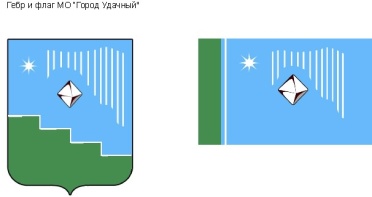 Российская Федерация (Россия)Республика Саха (Якутия)Муниципальное образование «Город Удачный»Городской Совет депутатовIV созывXIV СЕССИЯРЕШЕНИЕ26 декабря 2018 года                                                                                                №14-13Об утверждении Плана нормотворческой деятельности городского Совета депутатов МО «Город Удачный» на 2019 год Заслушав и обсудив информацию главного специалиста ответственного секретаря городского Совета депутатов Полиной С.В., городской Совет депутатов решил:Утвердить План нормотворческой деятельности городского Совета депутатов МО «Город Удачный» на 2019 год (прилагается). Ответственным исполнителям, руководствуясь Регламентом городского Совета депутатов, провести работу по выполнению Плана нормотворческой деятельности в утвержденные сроки, при необходимости своевременно вносить предложения по его корректировке с обоснованием изменений и переноса сроков рассмотрения вопросов. Опубликовать настоящее решение в порядке, предусмотренном Уставом МО «Город Удачный». Направить настоящее решение в адрес городской администрации.Контроль исполнения настоящего решения возложить на комиссию по законодательству, правам граждан, местному самоуправлению (Ершов Ю.И.).И.о. председателягородского Совета депутатов 					         В.М. ИващенкоУТВЕРЖДЕНРешением городского Совета депутатов МО «Город Удачный»от  26  декабря 2018 года №14-13ПЛАНнормотворческой деятельности городского Совета депутатов МО «Город Удачный» на 2019 годПримечания: Сроки разработки проектов нормативно-правовых актов являются примерными и могут быть скорректированы на очередных сессиях городского Совета депутатов.________________________________№ п/пНаименование Проектанормативного правового акта Сроки рассмотренияи принятиясубъект правотворчестваОтветственныйза разработку проектапрофильная постоянная комиссия городского Совета депутатовО внесении изменений в устав муниципального образования «Город Удачный» Мирнинского района Республики Саха (Якутия)Февраль Глава городаПолина С.В., главный специалист ответственный секретарь городского Совета депутатовКомиссия по законодательству, правам граждан, местному самоуправлениюО внесении изменений в решение городского Совета депутатов МО «Город Удачный» от 20.04.2016 №36-11 О комиссии по контролю за соблюдением депутатами городского Совета депутатов МО «Город Удачный» ограничений, запретов, исполнения  обязанностей, установленных законодательством Российской Федерации о противодействии коррупцииФевральГлава городаПолина С.В., главный специалист ответственный секретарь городского Совета депутатовКомиссия по законодательству, правам граждан, местному самоуправлениюОб утверждении структуры городской администрацииФевральГлава городаБарбарук А.И., главный специалист по кадрам и муниципальной службеКомиссия по законодательству, правам граждан, местному самоуправлениюО Перечне муниципальных должностей, должностей муниципальной службы и должностей, не относящихся к муниципальной службе в МО «Город УдачныйФевральГлава городаБарбарук А.И., главный специалист по кадрам и муниципальной службеКомиссия по законодательству, правам граждан, местному самоуправлениюО внесении изменений в решение городского Совета депутатов МО «Город Удачный» от 28 ноября 2018 года № 13-7 «Об утверждении бюджета муниципального образования «Город Удачный» Мирнинского района Республики Саха (Якутия) на 2019 год и на плановый период 2020 и 2021 годов»Март Глава городаЩеглова В.А., главный специалист финансово-экономического отделаКомиссия по бюджету, налоговой политике, землепользованию, собственностиОб итогах исполнения бюджета муниципального образования «Город Удачный» Мирнинского района Республики Саха (Якутия) за 2018 годМарт Глава города Щеглова В.А., главный специалист финансово-экономического отделаКомиссия по бюджету, налоговой политике, землепользованию, собственностиОб утверждении порядка предоставления помещений для проведения встреч депутатов с избирателями и определении перечня специально отведенных мест, перечня помещений для проведения встреч депутатов с избирателями на территории МО «Город Удачный»АпрельГлава города Полина С.В., главный специалист ответственный секретарь городского Совета депутатовКомиссия по законодательству, правам граждан, местному самоуправлениюО внесении изменений в решение городского Совета депутатов от 24 ноября 2012 года №2-1 «Об утверждении Регламента городского Совета депутатов МО «Город Удачный»Апрель Глава городаПолина С.В., главный специалист ответственный секретарь городского Совета депутатовКомиссия по законодательству, правам граждан, местному самоуправлениюО внесении изменений в решение городского Совета депутатов МО «Город Удачный» от 28 ноября 2018 года №13-6  «Об утверждении Положения о бюджетном устройстве и бюджетном процессе в муниципальном образовании «Город Удачный» Мирнинского района Республики Саха (Якутия)»Май (при внесении изменений в БК РФ)Глава городаЩеглова В.А., главный специалист финансово-экономического отделаКомиссия по бюджету, налоговой политике, землепользованию, собственностиО внесении изменений в решение городского Совета депутатов МО «Город Удачный» от 28 ноября 2018 года № 13-7 «Об утверждении бюджета муниципального образования «Город Удачный» Мирнинского района Республики Саха (Якутия) на 2019 год и на плановый период 2020 и 2021 годов»Июнь (при необходимости)Глава городаЩеглова В.А., главный специалист финансово-экономического отделаКомиссия по бюджету, налоговой политике, землепользованию, собственностиО внесении изменений в решение городского Совета депутатов МО «Город Удачный» от 26 октября 2017 года №2-2 «Об утверждении Правил благоустройства территории муниципального образования «Город Удачный» Мирнинского района Республики Саха (Якутия)»Июль Глава городаБрюхова С.В., ведущий специалист землеустроительКомиссия по вопросам городского хозяйстваО внесении изменений в решение городского Совета депутатов МО «Город Удачный» от 27 декабря 2017 года № 5-4 «О порядке оплаты труда работников органов местного самоуправления муниципального образования «Город Удачный» Мирнинского района Республики Саха (Якутия)»СентябрьГлава городаЩеглова В.А., главный специалист финансово-экономического отделаКомиссия по бюджету, налоговой политике, землепользованию, собственностиОб установлении цен (тарифов) на транспортные услуги, оказываемые муниципальным унитарным предприятием «УППМХ», на 2020 годОктябрьГлава городаРуденко Е.С., ведущий специалист по тарифной политикеКомиссия по бюджету, налоговой политике, землепользованию, собственностиО внесении изменений в решение городского Совета депутатов МО «Город Удачный» от 28 ноября 2018 года № 13-7 «Об утверждении бюджета муниципального образования «Город Удачный» Мирнинского района Республики Саха (Якутия) на 2019 год и на плановый период 2020 и 2021 годов»Октябрь Глава городаЩеглова В.А., главный специалист финансово-экономического отделаКомиссия по бюджету, налоговой политике, землепользованию, собственностиОб установлении цен (тарифов) на ритуальные услуги, оказываемые муниципальным унитарным предприятием «УППМХ», на 2020 годНоябрьГлава городаРуденко Е.С., ведущий специалист по тарифной политикеКомиссия по бюджету, налоговой политике, землепользованию, собственностиО  внесении изменений в Решение городского Совета депутатов МО «Город Удачный» от 29 ноября 2016 года № 41-1 «Об утверждении Положения о налогах и сборах муниципального образования «Город Удачный» Мирнинского района  Республики Саха (Якутия)»Ноябрь Глава городаЩеглова В.А., главный специалист финансово-экономического отделаМатаржан Д.В., ведущий специалист по работе с доходной частью бюджетаКомиссия по бюджету, налоговой политике, землепользованию, собственностиО внесении изменений в решение городского Совета депутатов МО «Город Удачный» от 22 февраля 2014 года № 16-6 «Об утверждении  Положения о порядке определения размера, условиях и сроках внесения арендной платы за земельные участки, находящиеся в собственности муниципального образования «Город Удачный» Мирнинского района Республики Саха (Якутия) и ставок арендной платы за земельные участки, находящиеся в собственности муниципального образования «Город Удачный» Мирнинского района Республики Саха (Якутия)»ДекабрьГлава городаМатаржан Д.В., ведущий специалист по работе с доходной частью бюджетаКомиссия по бюджету, налоговой политике, землепользованию, собственностиО внесении изменений в решение городского Совета депутатов МО «Город Удачный» от 28 марта 2015 года № 27-2 «Об утверждении ставок арендной платы за земельные участки, государственная собственность на которые не разграничена, на территории муниципального образования «Город Удачный» Мирнинского района Республики Саха (Якутия) и Положения о порядке определения размера арендной платы и о порядке, условиях и сроках внесения арендной платы, льгот по арендной плате за использование земельных участков, государственная собственность на которые не разграничена, на территории муниципального образования «Город Удачный» Мирнинского района Республики Саха (Якутия)»ДекабрьГлава городаМатаржан Д.В., ведущий специалист по работе с доходной частью бюджетаКомиссия по бюджету, налоговой политике, землепользованию, собственностиО внесении изменений в решение городского Совета депутатов МО «Город Удачный» от 28 июня 2016 года № 38-2 «Об утверждении Порядка определения начальной цены предмета аукциона на право заключения договоров аренды земельных участков, находящихся в муниципальной собственности или государственная собственность на которые не разграничена  на территории муниципального образования «Город Удачный» Мирнинского района  Республики Саха (Якутия)»ДекабрьГлава городаМатаржан Д.В., ведущий специалист по работе с доходной частью бюджетаКомиссия по бюджету, налоговой политике, землепользованию, собственностиО внесении изменений в решение городского Совета депутатов МО «Город Удачный» от 28 ноября 2018 года № 13-7 «Об утверждении бюджета муниципального образования «Город Удачный» Мирнинского района Республики Саха (Якутия) на 2019 год и на плановый период 2020 и 2021 годов»Декабрь (при необходимости)Глава городаЩеглова В.А., главный специалист финансово-экономического отделаКомиссия по бюджету, налоговой политике, землепользованию, собственностиОб утверждении бюджета муниципального образования «Город Удачный» Мирнинского района Республики Саха (Якутия) на 2020 год и на плановый период 2021 и 2022 годовДекабрьГлава городаЩеглова В.А., главный специалист финансово-экономического отделаКомиссия по бюджету, налоговой политике, землепользованию, собственностиО внесении изменений и дополнений в решение городского Совета депутатов МО «Город Удачный» от 28 июня 2016 года № 38-4 «Об утверждении Положения о муниципальной службе в муниципальном образовании «Город Удачный» Мирнинского района Республики Саха (Якутия)»по мере изменения законодательстваГлава городаБарбарук А.И., главный специалист по кадрам и муниципальной службеКомиссия по законодательству, правам граждан, местному самоуправлениюО внесении изменений и дополнений в решение городского Совета депутатов от 20.04.2016 № 36-2 «Об утверждении Положения о порядке назначения, выплаты и перерасчета пенсии за выслугу лет лицам, замещавшим муниципальные должности и должности муниципальной службы МО «Город Удачный»по мере изменения законодательстваГлава городаБарбарук А.И., главный специалист по кадрам и муниципальной службеКомиссия по законодательству, правам граждан, местному самоуправлениюО внесении изменений в устав муниципального образования «Город Удачный» Мирнинского района Республики Саха (Якутия)по мере изменения законодательстваГлава городаПолина С.В., главный специалист ответственный секретарь городского Совета депутатовКомиссия по законодательству, правам граждан, местному самоуправлению